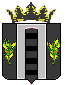        АДМИНИСТРАЦИЯ  ПОГРАНИЧНОГО МУНИЦИПАЛЬНОГО  ОКРУГАОТДЕЛ ОБРАЗОВАНИЯПРИКАЗ28.08.2021                                        п. Пограничный                                                     №   79Об утверждении положения о методическом объединении учителей-предметников Пограничного муниципального округа   В целях эффективной реализации национального проекта «Образование», четкой организации взаимодействия, направленного на повышение профессионального уровня, мастерства и культуры, развития творческих инициатив педагогов для повышения качества образованияПРИКАЗЫВАЮ:  Утвердить Положение о методическом объединении учителей-предметников Пограничного муниципального округа (приложение 1). Заведующему учебно-методическим отделом МКУ «ЦОД МОО Пограничного МО» Н.В. Шичкиной обеспечить работу методических объединений учителей-предметников Пограничного муниципального округа в соответствии с Положением о методическом объединении учителей-предметников Пограничного муниципального округаКонтроль за исполнением настоящего приказа возложить на заведующего учебно-методического отдела МКУ «ЦОД МОО Пограничного МО» Н.В. Шичкину.Начальник отдела образования                                                                       Н. Г. ПанковаПриложение 1 к приказу отдела  образования Пограничногомуниципального округаот     28.08. 2021 г.  № 79Положение о муниципальном методическом объединении учителей-предметников Пограничного муниципального округаОбщие положенияНастоящее Положение регулирует деятельность  методических объединений учителей-предметников Пограничного муниципального округа (далее - МО).Методическое объединение является педагогическим сообществом в системе методической службы Пограничного муниципального округа и представляет форму организации профессиональной деятельности учителей-предметников. Методическое объединение педагогов создается на добровольной основе, объединяет педагогов одного предмета или цикла предметов, воспитательного направления.1.2. Работа МО строится в соответствии с основными нормативно-правовыми документами Министерства просвещения Российской Федерации, министерства образования Приморского края, отделом образования Администрации Пограничного муниципального округа, МКУ «ЦОД МОО Пограничного МО» и в соответствии с данным Положением. 1.3. МО создается и ликвидируется на основании приказа  отдела образования Администрации Пограничного муниципального округа.1.4. Организацию, координацию и учебно-методическое обеспечение деятельности МО осуществляет МКУ «ЦОД МОО Пограничного МО».2. Цель деятельности методического объединения:развитие профессиональной компетентности педагогов для повышения качества образовательного результата в образовательных организациях Пограничного муниципального округа;создание условий для взаимодействия и взаимообогащения профессионального и личностного потенциала педагогов Пограничного муниципального округа.

 3. Задачи методического объединения учителей-предметников:В ходе работы МО педагогов решаются следующие задачи:  изучение нормативной и методической документации по вопросам образования; создание системы информационно-методической поддержки внедрения нового содержания образования, адаптивных, практико-ориентированных и гибких образовательных программ, использования новых педагогических технологий и средств обучения по своему предмету, направлению работы;  отбор содержания и составление учебных программ по предмету с учетом вариативности и разноуровневости преподавания, федерального, регионального и школьного компонентов;  координация деятельности по вопросам преподавания предметов;  популяризация педагогических инноваций в образовательных организациях  оказание методической помощи в научной и инновационной деятельности;  обеспечение профессионального, культурного и творческого роста педагогов;  выявление успехов и затруднений учителей, их профессиональных запросов;  использование результатов мониторинговых исследований качества образования обучающихся с целью оказания адресной методической помощи;  изучение и анализ состояния преподавания по предметам своего профиля или воспитательного процесса;  обобщение и распространение передового педагогического опыта; проведение конкурсов профессионального мастерства;  участие в процессе аттестации педагогических работников, сопровождение профессионального развития педагогических кадров в межаттестационный период;  организация и методическое обеспечение непрерывного повышения квалификации педагогических кадров учреждений образования, содействие их творческому росту, профессиональной самореализации;  оказание методической помощи учителям в работе с одаренными детьми для усиления потенциала участников олимпиады;  формирование эффективной системы выявления, поддержки и развития способностей и талантов у детей и молодёжи, направленной на самоопределение и профессиональную ориентацию обучающихся;  утверждение авторских программ педагогов - членов МО;  изучение, анализ и оценка результативности образовательного процесса и состояния методической работы в образовательных организациях.4. Организация работы методического объединения4.1. Руководитель МО назначается приказом отдела образования Администрации Пограничного муниципального округа из числа авторитетных педагогов, имеющих высшую или первую квалификационные категории. 4.2. МО планирует свою работу на учебный год в соответствии с основными направлениями развития образования и образовательными потребностями педагогических кадров. Заседания МО проводятся не реже одного раза в четверть. 4.3. Основные направления работы методического объединения реализуются через следующие виды деятельности: обеспечение актуальной информацией по внедрению национальной системы профессионального роста педагогических работников; консультирование по актуальным проблемам образования; консультирование педагогов по вопросам социального проектирования, участия в проектах, реализуемых за счёт государственных и частных грантов; анализ учебно-методической работы по предмету; разработка и анализ олимпиадных заданий; изучение передового педагогического опыта; освоение новейших достижений в области образования; разработка нового содержания образования, программ, методик, технологий, учебных пособий, дидактических материалов; участие в опытно-экспериментальной деятельности, разработка, реализация, проведение экспертизы проектов, обобщение и описание результатов работы ОЭР; подготовка к государственной итоговой аттестации. 4.4. Основные формы работы МО:  заседания, посвященные вопросам методики обучения и воспитания воспитанников и обучающихся;  «круглые столы», совещания и семинары по учебно-методическим вопросам;  работа творческих групп педагогов;  открытые уроки и внеклассные мероприятия по предмету;  лекции, доклады, сообщения и дискуссии по методике обучения и воспитания, вопросам общей педагогики и психологии;  взаимопосещение уроков;  Школа молодого учителя. 4.5. Руководитель МО осуществляет общее руководство деятельностью МО, формирует рабочие группы из числа педагогических работников, имеющих опыт профессиональной деятельности. 4.6. Функции творческой рабочей группы: разработка методических рекомендаций по актуальным вопросам школьного образования; разработка олимпиадных заданий школьного уровня; организация мастер-классов, фестивалей, семинаров, конференций с целью популяризации лучших педагогических практик; организация экспертных групп по оценке олимпиадных и конкурсных заданий муниципального уровня; организация участия в конкурсах профессионального мастерства. 4.7. По окончании учебного года методическое объединение проводит анализ своей деятельности, руководитель МО до 1 июня текущего учебного года составляет аналитический отчет деятельности МО и предварительный план работы на следующий учебный год. 5. Права  методического объединенияМО имеет право: 5.1. Самостоятельно планировать работу в соответствии с основными направлениями развития образования и образовательными потребностями педагогических кадров. 5.2. Вносить предложения по совершенствованию образовательного процесса в школах округа. 5.3. Рекомендовать учителям различные формы повышения квалификации. 5.4. Рекомендовать к публикации материалы о передовом педагогическом опыте.5.5. Выдвигать от МО учителей для участия в конкурсах профессионального мастерства. 5.6. Вносить предложения по аттестации педагогов на соответствующие квалификационные категории. 5.7. Выдвигать предложения по вопросу поощрения своих членов за успехи в педагогической деятельности. 6. Обязанности руководителя МО руководит деятельностью МО;  консультирует педагогов по вопросам профессионально-педагогической деятельности;  анализирует потребности и проблемы в методической деятельности педагогических работников системы образования округа, организует работу по повышению квалификации и профессиональному росту педагогов;  осуществляет текущее и перспективное планирование деятельности МО;  координирует деятельность по изучению, обобщению и распространению передового педагогического опыта;  участвует в организации и проведении профессиональных конкурсов;  контролирует выполнение плана МО;  участвует в подготовке материалов по итогам педагогической деятельности для аттестации и участия в профессиональных конкурсах педагогических работников. 7. Обязанности членов МО.7.1. Принимать участие в работе методического объединения; 7.2. Повышать уровень своего профессионального мастерства; 7.3. Разрабатывать и создавать методические рекомендации, касающиеся вопросов образования, воспитания и развития; 7.4. Вносить предложения по совершенствованию работы МО. 8. Документация и отчетность МО.Положение о МО; анализ работы МО за прошедший учебный год; план работы МО на текущий учебный год; сведения о темах самообразования педагогов - членов МО; банк данных о педагогах МО: количественный и качественный состав (возраст, образование, специальность, преподаваемый предмет, общий и педагогический стаж; квалификационная категория, награды звание); протоколы заседаний МО; утвержденные авторские программы педагогов - членов МО (при наличии). 9. Критерии оценки работы предметного или межпредметного МО:рост удовлетворенности педагогов собственной деятельностью; высокая заинтересованность педагогов в творчестве и инновациях; положительная динамика качества обучения; овладение современными методами обучения и воспитания;своевременное распространение передового педагогического опыта. 10. О поощрении руководителей МО. За выполнение обязанностей руководителя методического объединения производить надбавки из стимулирующего фонда оплаты труда образовательной организации.